EvangelineRobbie Robertson 1976INTRO:  / 1 2 3 / 1 2 3 /[D] Curses the [D] soul of the [D] Mississippi [D] QueenThat [D] pulled her [D7] man a-[G]way [G] / [D7] / [G]<MEN>She [G] stands on banks of the mighty MississippiA-[G]lone in the pale moon-[D]light [D7][D] Waitin’ for a man, a riverboat gambler[D] Said that he’d [D7] return to-[G]night [G]/[G]/[G]<WOMEN>They used to [G] waltz on the banks of the mighty Mississippi[G] Lovin’ the whole night [D] through [D7]He was a [D] riverboat gambler, off to make a killin’And [D] bring it on [D7] back to [G] you [G]/[G]/[G]<EVERYBODY>E-[C]vangeline, E-[G]vangeline[D] Curses the soul of the [G] Mississippi QueenThat [D] pulled her [D7] man a-[G]way [G]/[G]/[G]/[D] Curses the [D] soul of the [D] Mississippi [D] QueenThat [D] pulled her [D7] man a-[G]way [G]/[G]/[G]/[G] Bayou Sam, from south Louisian’Had [G] gamblin’ in his [D] veins [D7]E-[D]vangeline, from the MaritimeWas [D] slowly [D7] goin’ in-[G]sane [G]/[G]/[G]/[G] High on the top of Hickory HillShe [G] stands in the lightnin’ and [D] thunder [D7][D] Down on the river, the boat was a-sinkin’[D] She watched that [D7] queen go [G] under [G]/[G]/[G]E-[C]vangeline, E-[G]vangeline[D] Curses the soul of the [G] Mississippi QueenThat [D] pulled her [D7] man a-[G]way [G]/[G]/[G]E-[C]vangeline, E-[G]vangeline[D] Curses the soul of the [G] Mississippi QueenThat [D] pulled her [D7] man a-[G]way [G]/[G]/[G][D] Curses the [D] soul of the [D] Mississippi [D] QueenThat [D] pulled her [D7] man a-[G]way [G] / [D7] / [G]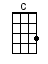 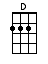 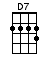 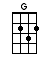 www.bytownukulele.ca